NEW for this year!Join REMIND and get simple text reminders periodically about upcoming events and meetings right to your smartphone.   This is to help strengthen the home-school connection.  (For example: Back to School bash tonight at 5pm)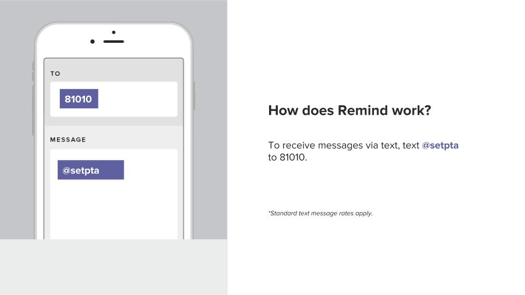 Rest assured you will not receive advertisement texts and your phone number will remain private.  If you have any questions, please contactjamiesileo@hotmail.com